新郷地域交流センターさとの家　生涯学習講座のご案内各会の講座の内容応募方法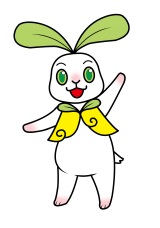 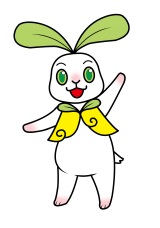 ハガキに、「親子で何でもやってみよう参加希望」と記入し、参加する方全員の氏名・年令、住所、電話番号を記載して、お送りください。送　付　先：〒489－0877　瀬戸市東赤重町１－１００新郷地域交流センター生涯学習講座係申込締切日：平成２９年４月７日（金）必着３回の講座すべてにご参加ください。一部の回だけの申し込みはできません。５００円で３回の講座すべてにご参加いただけます。参加費は、４月１５日（土）の第１回目の講座の際にお支払いください。講座テーマ　親子で何でもやってみよう講座の概要　親子が一緒に身体を動かして、色んなことを体験しましょう。参 加 対 象子ども（高校生まで）と大人の組（親子で一組）募 集 人 数２４名（１２組）・・・２人１組でない場合も相談に乗ります。参 　加　 費１組 500円回各回の概要講　　師開催月日・時間開催月日・時間開催月日・時間開催月日・時間場　　所教材等・備考回各回の概要講　　師月日曜時間場　　所教材等・備考第１回川に入って生き物をつかまえよう。愛知工業大学内田臣一教授415土10時～12時あいち海上の森センター駐車場集合親子ともに長靴を用意してきてください。雨天の場合、濡れない場所でやります。第２回パソコンを分解しよう。要らない器械を何でもバラして中を観察します。愛知工業大学四俵正俊名誉教授729土13時～16時さとの家ホールＢ・Ｃ軍手を持ってきてください。携帯電話など分解してみたい物があれば持ってきてください。第３回剪定した枝を利用してトンボなどを作ろう。葉っぱや小枝で絵を描こう。もくもく楽舎高橋武男氏85土13時～15時さとの家ホールＢ・Ｃ木工用ボンドとマジックインキ(色自由）を持って来てください。新郷地域交流センターの生涯学習講座は、このほかにも４講座開催します。４講座の募集については、追ってお知らせします。